SUPPLEMENTARY DATAHow effective are conservation areas to preserve biodiversity in Mexico?Armando Falcón-Brindisa, Jorge L. León-Cortésa*, Marytania Montañez-ReynaaaDepartamento de Conservación de la Biodiversidad, El Colegio de la Frontera Sur. Carretera Panamericana & Periférico Sur S/N, 29290. San Cristóbal de las Casas, Chiapas, Mexico.Armando Falcón-Brindis: armandofalcon123@gmail.comJorge L. León-Cortés: jleon@ecosur.mx (Corresponding author)Marytania Montañez-Reyna: tania59@live.com.mx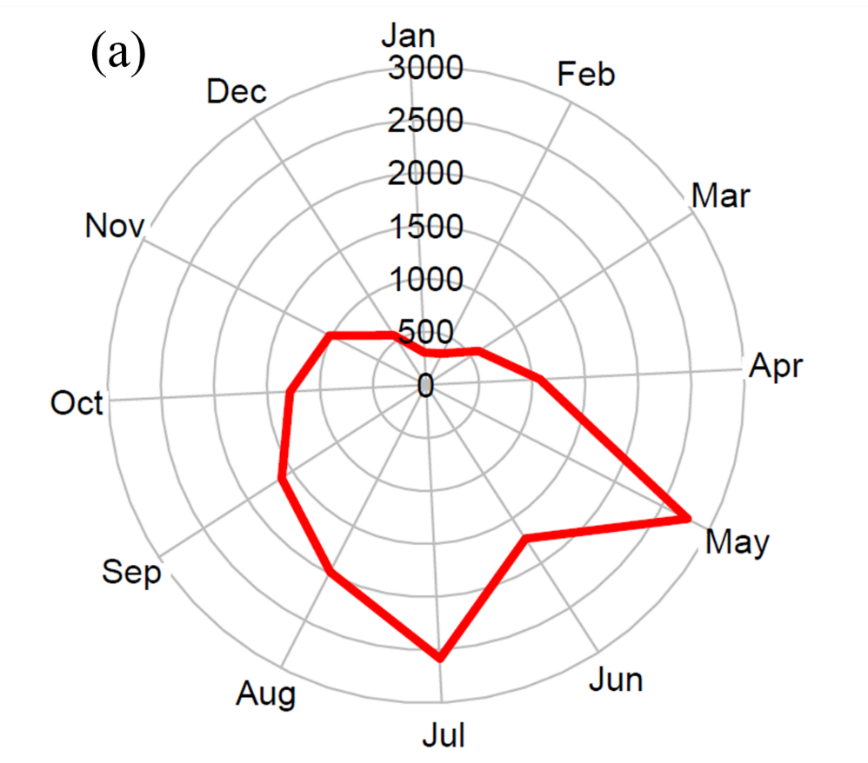 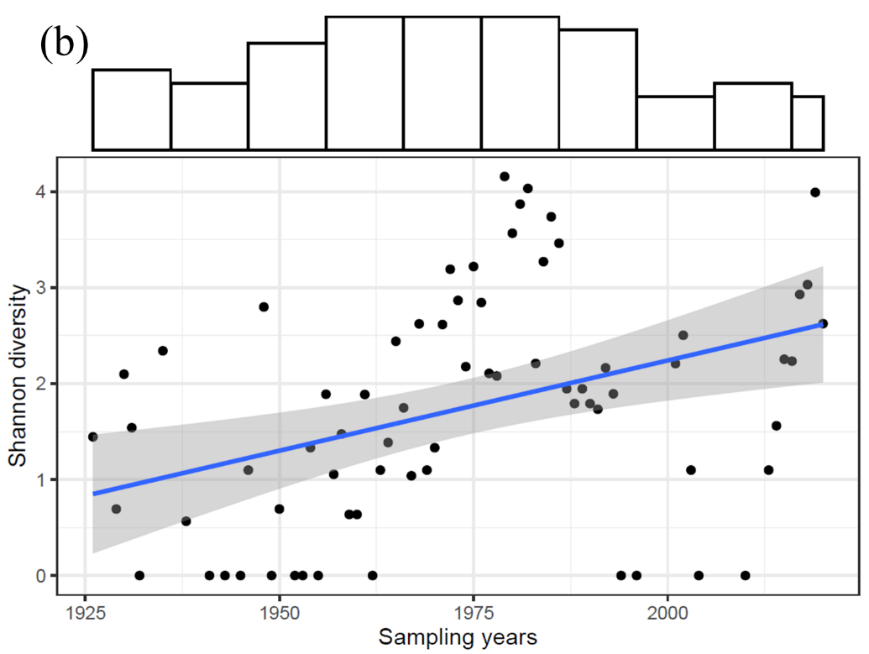 Fig 1.  Erebidae sampling through time in Mexico. (a) Historical temporal (months) collecting efforts; (b) changes in species diversity across sampling years in Chiapas.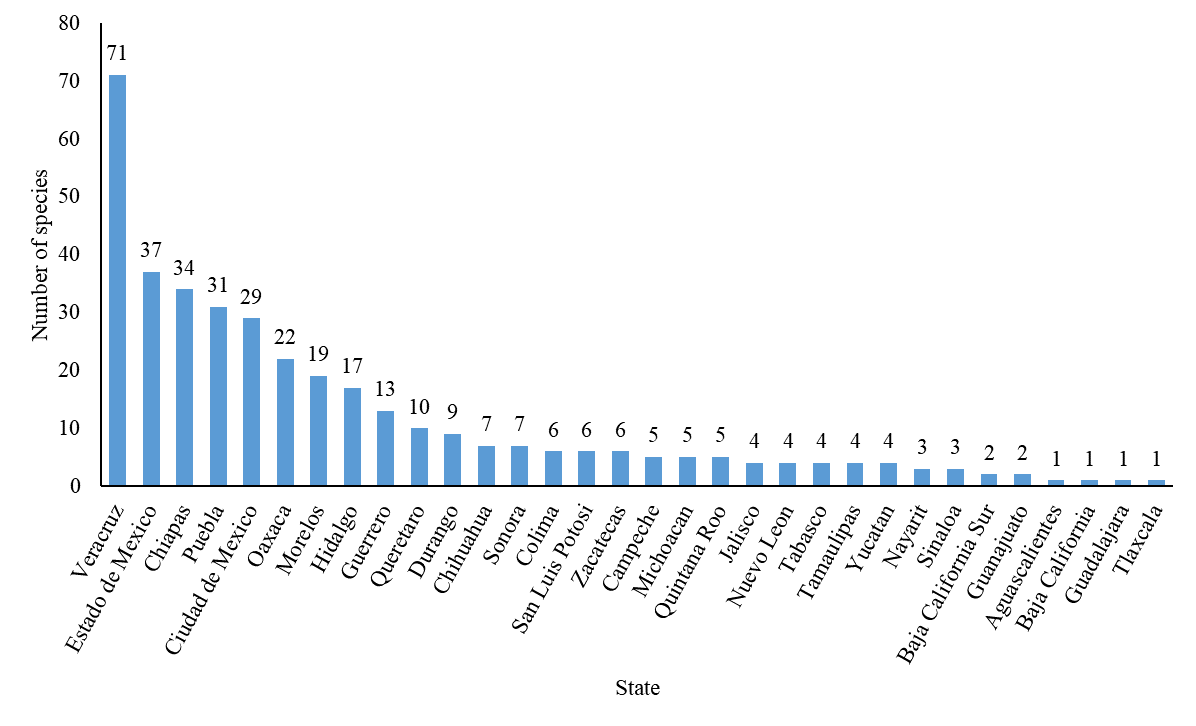 Fig 2. Number of endemic species of Erebidae per state.Table 1. Proportion of Erebidae species and records across climatic classification from Chiapas. Codes follow the modifications of Köppen´s climatic classification (García 2004).Table 2. Proportion of Erebidae species and records across conservation polygons in Chiapas.1High diversity of Lepidoptera and relictual populations. 2Harbors the richest butterfly diversity across the country.Table 2. Continued.ClimateSub-type codeArea km2Records% recordsSpecies% speciesSemi-warm(A)C(fm)0.0700.000.0(A)C(m)70.7155219.610323.2(A)C(m)(f)78.261706.09521.4(A)C(w1)12.491936.94510.1(A)C(w2)4.91471.7357.9TOTAL166.4596234.227862.6TropicalA(f)133.491033.75813.1Am473.849617.618541.7Am(f)16.98451.6327.2Aw113.35220.8184.1Aw224.98702.54610.4Aw2(x')0.0620.120.5Awo34.441134.05913.3TOTAL697.1381530.240090.1DryBS1(h')w0.0100.000.0TemperateC(f)0.00700.000.0C(m)8.4465623.36414.4C(m)(f)0.94200.7173.8C(w1)1.07130.530.7C(w2)48.431711.310223.0Cb'(m)(f)0.00100.000.0Cb'(w2)0.00430.130.7TOTAL58.89100935.818942.6Conservation categoryName/classArea (km2)Records% recordsSpecies% speciesPNABonampak43.5351.2235.2Cañón del sumidero217.8281.0112.5Cañón del Usumacinta461.200.000.0Cascada de Agua Azul25.810.010.2Chan-Kin121.800.000.0El Triunfo1191.7110139.110824.3La Encrucijada1448.600.000.0La Sepultura1673.150.240.9Lacan-Tun618.700.000.0Lagunas de Montebello64.25582.1449.9Metzabok0.3300.000.0Montes Azules33.120.120.5Nahá38.470.230.7Palenque17.7170.6153.4Playa de Puerto Arista2.100.000.0Selva El Ocote1012.8381.3255.6Volcán Tacaná63.720.120.5Yaxchilán26.200.000.0Z.P.F.1775.450.240.9TOTAL129846.118742.1TPRBosques mesófilos de Chiapas12222.0110.4112.5El Manzanillal606.000.000.0El Momón-Montebello2446.01886.79922.3El Mozotal311.0230.8163.6El Triunfo-La Encrucijada-Palo Blanco5786.0115340.912327.7Huitepec-Tzontehuitz252.020.120.5La Chacona-Cañón del Sumidero589.0190.792.0Lacandona212988.046016.317138.5Lagunas de Catazajá-Emiliano Zapata1197.000.000.0Selva espinosa Alto Grijalva-Motozintla177.000.000.0Selva Zoque-La Sepultura11319.090.371.6Tacaná-Boquerón574.0411.5132.9TOTAL190667.731771.4Conservation categoryName/ClassArea (km2)Records% recordsSpecies% speciesTPSMedium1300532211.412929.1High1963560821.612929.1Extreme5355134647.825958.3TOTAL216876.937484.2PRSMedium1773220.8204.5High7676381.3296.5Extreme731063722.613730.9TOTAL69724.716537.2